ИЗМЕНЕНИЯв Проектную декларациюна жилой комплекс переменной этажности со встроенными нежилыми помещениями по ул. Краснодарской – ул. Малиновского в Советском районе г. Красноярска. 2 очередь, расположенный по адресу: г. Красноярск, Советский район, ул.  Краснодарская - ул. Малиновского        г. Красноярск                                                                      	двадцать восьмое февраля 2014 г.             Раздел «Информация о проекте строительства»:Пункт 4. читать в следующей редакции:«4. Местоположение строящегося многоквартирного дома, его описание:Участок под строительство жилого комплекса расположен в Советском районе г. Красноярска между улицами Малиновского и Краснодарской.Строящееся многоэтажное здание многосекционного типа, состоящее из пяти блок-секций. В плане «П» образной формы. Две торцевые 9 - этажные одно подъездные секции (1 блок секция в осях XI-XII и 7 блок секция в осях I-II). Две угловые 7 - этажные двух подъездные секции (2 и 3 блоки секция в осях  VIII-X и 5 и 6 блоки секция в осях III-V). Одна рядовая 6 - этажная одна подъездная (4 блок секция в осях VI-VII).Этажность здания переменная. Количество этажей подземной части – 1 этаж.9-этажные блок-секции решены в монолитном исполнении  с монолитными колоннами, диафрагмами жесткости, стенами подвала и перекрытиями; 7-6 - этажные блок-секции решены в кирпичном исполнении с продольными и поперечными несущими стенами и сборными перекрытиями из многопустотных плит.Фундаменты свайного типа из буронабивных свай; внутренние стены – кирпичные/монолитные железобетонные; межкомнатные перегородки – пазогребневые плиты; кровля – плоская, совмещенное покрытие с организованным внутренним водостоком; лестничные площадки и марши – сборные железобетонные; окна – ПВХ профиль, с тройным остеклением, подоконная доска – пластиковая; домофонизация, лифты.Отделка и комплектация квартир (1,3,4,6,7 блоки) включает в себя: потолки жилых комнат, коридоров и кухни – затирка поверхностей штукатурным раствором; потолки сан.узлов оштукатурены, зашпаклеваны и окрашены ВДАК; стены и перегородки жилых комнат, коридоров и кухни – улучшенный штукатурный раствор; стены сан.узлов - оштукатурены, зашпаклеваны, окрашены ВДАК; полы – устройство по железобетонной плите перекрытия армированной выравнивающей цементно-песчаной стяжки со звукоизолирующим контуром; полы в санузлах – цементно-песчаная стяжка со звукоизолирующим контуром  и с гидроизолирующим слоем; сантехприборы: унитаз – 1 шт, раковина – 1 шт, мойка на кухне – 1 шт, смеситель – 2 шт., электротехническая разводка и электроарматура в полном объеме, входные двери, отопительные приборы типа «Calidor Super», горизонтальная система водоснабжения из полипропиленовых труб до установленных сантехприборов. Для учета расходов холодной и горячей воды предусмотрены счетчики.Отделка и комплектация квартир (2,5 блоки) включает в себя:потолки жилых комнат, коридоров и кухни - оштукатурены, зашпаклеваны и окрашены ВА; потолки сан.узлов оштукатурены, зашпаклеваны и окрашены ВДАК; стены и перегородки жилых комнат, коридоров и кухни – оштукатурены, зашпаклеваны, оклеены обоями; стены сан.узлов - оштукатурены, зашпаклеваны, окрашены ВДАК; полы кухни, комнат и коридоров – устройство по железобетонной плите перекрытия армированной выравнивающей цементно-песчаной стяжки со звукоизолирующим контуром, шпаклевка, линолеум с устройством плинтуса; полы в санузлах – цементно-песчаная стяжка со звукоизолирующим контуром  и с гидроизолирующим слоем, кафель; электротехническая разводка и электроарматура в полном объеме; межкомнатные двери; входные двери; отопительные приборы типа «Calidor Super»; приборы учета расхода холодной и горячей воды; установка сантехнического оборудования в полном объеме согласно проекту, горизонтальная система водоснабжения из полипропиленовых труб.»2.	Пункт 5. читать в следующей редакции:«5. Количество и технические характеристики квартир, подлежащих передаче Застройщиком участникам долевого строительства после получения разрешения на ввод в эксплуатацию:Количество жилых блоков – 7 шт., секций – 5 шт. Количество квартир в жилом доме - 151, в том числе однокомнатных - 51, двухкомнатных – 50, трехкомнатных – 48, четырехкомнатных – 2.Таблица 1. Технические характеристики квартир.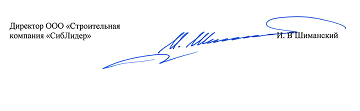 этаж№ кв.кол-во комнатПриведенная площадь, кв.м. балкон/ лоджияобщая площадь, кв.м.Всего, кв.м.1 блок, секция в осях XI-XII1 блок, секция в осях XI-XII1 блок, секция в осях XI-XII1 блок, секция в осях XI-XII1 блок, секция в осях XI-XII1 блок, секция в осях XI-XII111041,3241,32122062,962,92332,6490,9993,63241041,3241,322522,2462,965,143634,0390,9995,023710,7841,3242,13822,2462,965,144936,4890,9997,4741010,7841,3242,141122,2462,965,1451237,8390,9998,8251311,8641,3243,1851422,2462,965,1461537,6590,9998,6461612,0541,3243,3761722,2462,965,1471837,8190,9998,871912,0541,3243,3772022,2462,965,1482137,6290,9998,6182212,3641,3243,6882322,2460,8863,1292437,8990,9998,8892512,4941,3243,819262360,8863,882 блок, секция в осях VIII-X2 блок, секция в осях VIII-X2 блок, секция в осях VIII-X2 блок, секция в осях VIII-X2 блок, секция в осях VIII-X2 блок, секция в осях VIII-X1271042,9542,9522821,9671,6873,6422911,2942,9544,2423011,5938,3239,9123123,2757,9461,2133221,9671,6873,6433311,2942,9544,2433411,5938,3239,9133521,5957,9459,5343621,9671,6873,6443711,2942,9544,2443811,5938,3239,9143921,5957,9459,5354021,9671,6873,6454111,2942,9544,2454211,5938,3239,9154321,5957,9459,536-74443,92115,61119,536-74534,6378,3482,9764611,7538,3240,0764721,7557,9459,693 блок, секция в осях VIII-X3 блок, секция в осях VIII-X3 блок, секция в осях VIII-X3 блок, секция в осях VIII-X3 блок, секция в осях VIII-X3 блок, секция в осях VIII-X24811,8741,2643,1324936,2478,4684,725034,2178,582,7125125,9360,9466,8735211,8741,2643,1335333,3478,4681,835434,2178,582,7135521,8760,9462,8145611,8741,2643,1345733,3478,4681,845834,2178,582,7145921,8760,9462,8156011,8741,2643,1356133,3478,4681,856235,8678,584,3656324,5860,9465,5266411,3141,2642,5766533,578,4681,9666635,9778,584,4766723,1260,9464,064 блок, секция в осях VI-VII4 блок, секция в осях VI-VII4 блок, секция в осях VI-VII4 блок, секция в осях VI-VII4 блок, секция в осях VI-VII4 блок, секция в осях VI-VII26811,8741,2643,1326934,2378,4782,727034,0385,5589,5827126,2260,9467,1637211,8741,2643,1337334,2378,4782,737434,0385,5589,5837521,8760,9462,8147611,8741,2643,1347734,2378,4782,747834,0385,5589,5847921,8760,9462,8158011,8741,2643,1358135,8878,4784,3558235,7285,5591,2758324,5860,9465,5268411,2941,2642,5568535,8878,4784,3568635,985,5591,4568723,1260,9464,065 блок, секция в осях III-V5 блок, секция в осях III-V5 блок, секция в осях III-V5 блок, секция в осях III-V5 блок, секция в осях III-V5 блок, секция в осях III-V28825,9860,9466,9228934,0385,5589,5829036,2478,4684,729111,8741,2643,1339221,8760,9462,8139334,0385,5589,5839433,3478,4681,839511,8741,2643,1349621,8760,9462,8149734,0385,5589,5849833,3478,4681,849911,8741,2643,13510024,5860,9465,52510135,685,5591,15510233,3478,4681,8510311,8741,2643,13610423,1260,9464,06610536,0685,5591,61610633,578,4681,96610711,3141,2642,576 блок, секция в осях III-V6 блок, секция в осях III-V6 блок, секция в осях III-V6 блок, секция в осях III-V6 блок, секция в осях III-V6 блок, секция в осях III-V210823,2757,9461,21210911,5938,3239,91211011,2942,9544,24211121,9671,6873,64311221,5957,9459,53311311,5938,3239,91311411,2942,9544,24311521,9671,6873,64411621,5957,9459,53411711,5938,3239,91411811,2942,9544,24411921,9671,6873,64512021,5957,9459,53512111,5938,3239,91512211,2942,9544,24512321,9671,6873,64612421,7557,9459,69612511,7538,3240,07612634,6378,5483,17612743,92115,61119,537 блок, секция в осях I-II7 блок, секция в осях I-II7 блок, секция в осях I-II7 блок, секция в осях I-II7 блок, секция в осях I-II7 блок, секция в осях I-II212822,2462,965,1421291041,3241,32213034,0390,9995,02313122,2462,965,14313210,7841,3242,1313334,0390,9995,02413422,2462,965,14413510,7841,3242,1413636,4890,9997,47513722,2462,965,14513811,8641,3243,18513937,8390,9998,82614022,2462,965,14614112,0541,3243,37614237,6590,9998,64714322,2462,965,14714412,0541,3243,37714537,8190,9998,8814622,2460,8863,12814712,3541,3243,67814837,6290,9998,61914923,0560,8863,93915012,4941,3243,81915137,8990,9998,88